Задания для 6- х классов по самостоятельному изучению темы: «Половое растение цветковых растений» «Опыление».Прочитайте параграфы 46 -47 учебника, письменно ответьте на задания размещенные на сайте школы:1.Рассмотрите предложенную схему. Запишите в ответе пропущенный термин, обозначенный на схеме знаком вопроса.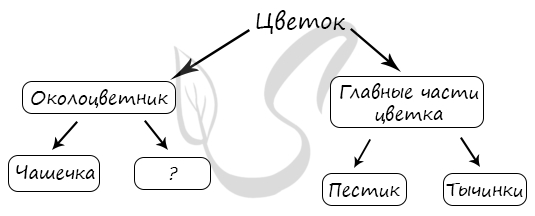 2. Рассмотрите предложенную схему. Запишите в ответе пропущенный термин, обозначенный на схеме знаком вопроса.3. Определите какой вид опыления указан под цифрой 1 , какой под цифрой 2 и распределите растения.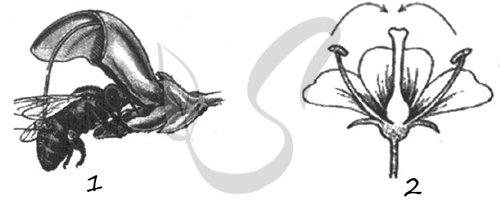 РАСТЕНИЯ

А) клевер Б) ячмень В) горох Г) картофель Д) мак Е) вишняСПОСОБЫ ОПЫЛЕНИЯ
1) 2 (…….)                           2) 1 (……)4. Подпишите части цветка указанные на рисунке.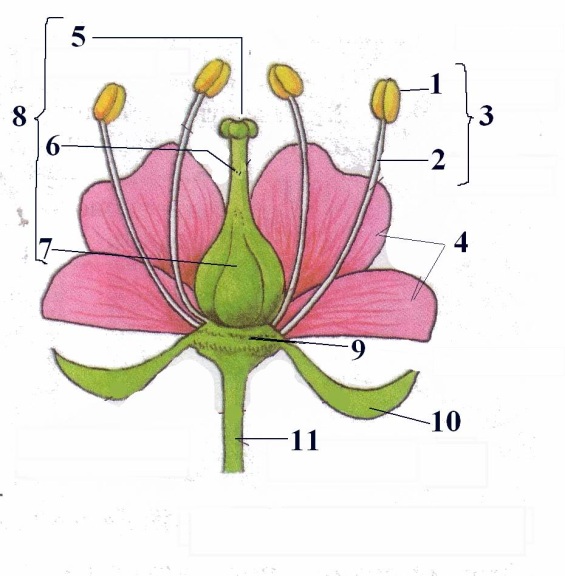 5. Установите соответствие между растением и способом опыления его цветков. Для этого к каждому элементу первого столбца подберите позицию из второго столбца. Впишите в таблицу цифры выбранных ответов.6. Установите соответствие между 1 и 2 столбцами          РАСТЕНИЕ            СПОСОБ ОПЫЛЕНИЯ ЦВЕТКОВA) рожь1) ветромБ) мак2) насекомыми В) ландыш   Г) орешникД) дубСпособ опыленияПризнакинасекомымиА. собранные в соцветия мелкие цветкиветромВ. невзрачные мелкие цветкиГ. часто цветки собраны в соцветияД. лохматые рыльцаЕ. яркая окраска цветковЖ. пыльники на длинных нитяхЗ. крупные одиночные цветкиИ. мелкая, легкая, сухая пыльцаК. наличие нектара или ароматаЛ. крупная липкая пыльцаабвгдежзикл